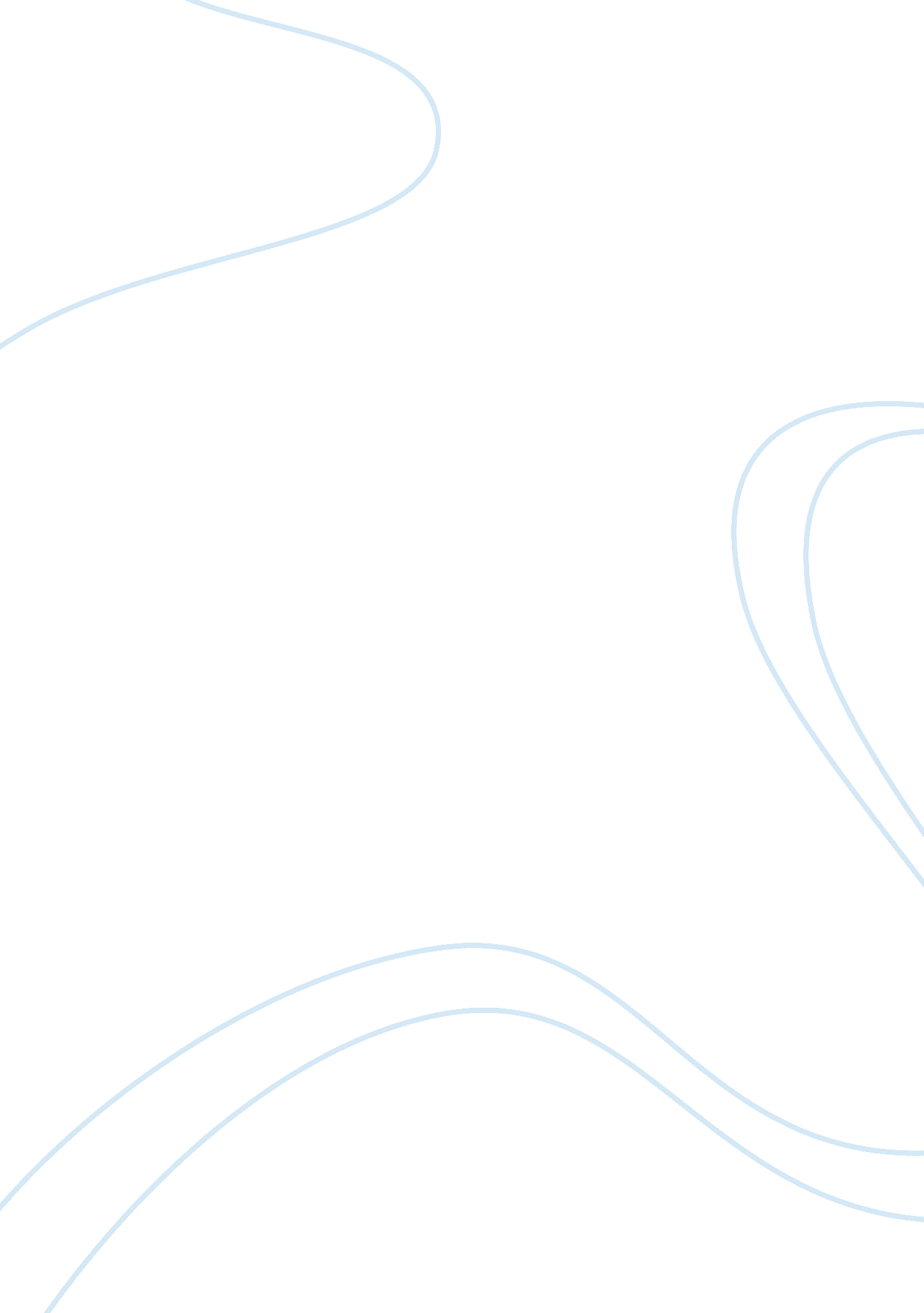 The search activity: proquestSociology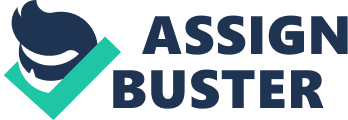 Several studies reported under this category also included the effect of long-term assessment of these factors. The important journals that have reported the relevant articles for the research question proposed here are the Journal of Clinical Epidemiology, Lung Cancer, Clinics in Chest Medicine, Journal of Adolescent Health, American Journal of Preventive Medicine, Social Science & Medicine, Health Psychology, and Preventive Medicine. The search strategy adopted to locate the relevant articles is by using an appropriate search tag like " smoking + lung cancer + U. S. Adults" within each of the journals listed earlier. About 1109 journal articles were located in the database in the initial search effort. Further refinement of the search using appropriate fields gave the total number of articles as 78. Most of the studies report an overall reduction in lung cancer rates in the U. S. . They are also express an apprehension that the increasing trend of smoking among U. S. adults could reverse the observed trend in the cancer incident rates especially among specific groups like Chinese - Americans, Latinos, etc. 
Another important database chosen for the search process was the PubMed database created by the National Centre for Biotechnological Information. Most of the research articles present in the database were more related to the molecular and genetic aspects of the effects of lung cancer. Research studies on the effect of smoking on the U. S. adults were available from the journal Lung Cancer. In addition, another search process is undertaken through Medline Plus created by the National Institute of Health and the U. S. National Library of Medicine also could give significant information on general information regarding the current trends in the pattern of rising/fall of lung cancer among the U. S adults. The behavior changes in tobacco use are also well represented in the articles presented in this database. The other search efforts with the databases like ProQuest did not give the desired results. The search activity in this database did not result in any journals that carried reviewed research articles or academic papers relevant to the topic considered here. 